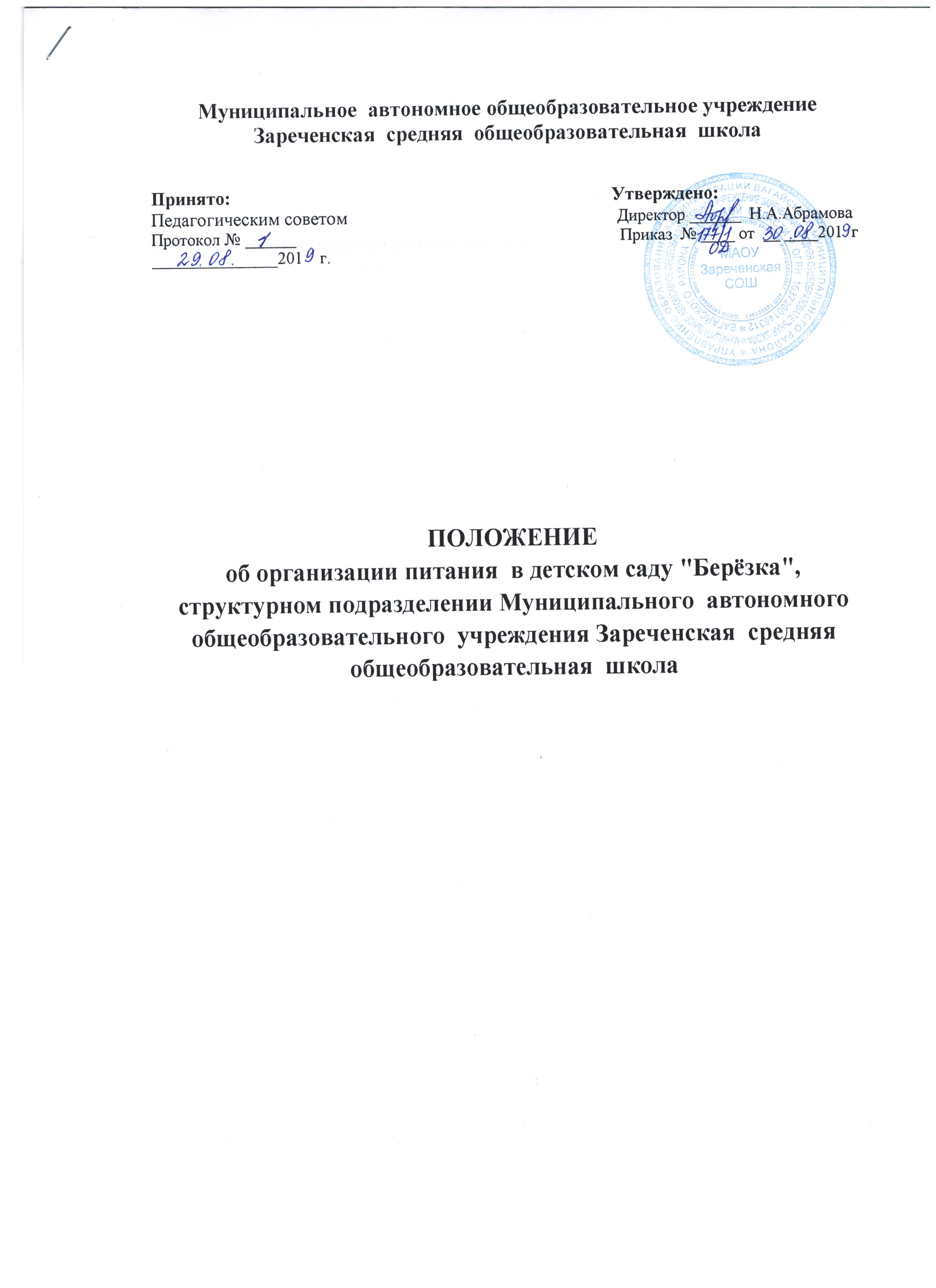 1. Общие положения1.1.Настоящее положение регламентирует организацию питания в  детском саду «Берёзка», структурном подразделении Муниципального автономного общеобразовательного учреждения Зареченская средняя общеобразовательная школа. Питание является одним из важнейших факторов, определяющим здоровье детей, способствует профилактике заболеваний, повышению работоспособности, физическому и умственному развитию, создает условия для адаптации подрастающего организма ребенка  к окружающей среде.  Правильно организованное питание обеспечивает организм всеми необходимыми ему веществами   (белками, жирами, углеводами, витаминами и минеральными солями). Основным принципом питания воспитанников является максимальное разнообразие пищевых рационов, которое достигается путем использования достаточного ассортимента продуктов и различных способов обработки.1.2.Настоящее Положение разработано в соответствии с СанПиН 2.4.1.3049-13 «Санитарно-эпидемиологическими требованиями к устройству, содержанию и организации режима работы в дошкольных организациях», утвержденных постановлением Главного государственного санитарного  врача РФ от 15 мая 2013 г. № 26.1.3. В соответствии с Порядком организации и осуществления образовательной деятельности по основным общеобразовательным программам, утвержденным Министерством образования  науки России от 30 августа 2013 г. № 1014, Законом РФ «Об образовании» от 29 декабря 2012г.№ 273-ФЗ директор Учреждения несет ответственность за организацию питания, осуществляет контроль за работой сотрудников,  участвующих в организации детского питания (работники пищеблока, медсестра, воспитатели, помощники воспитателя.) Распределение обязанностей по организации питания между работниками пищеблока, педагогами, помощниками воспитателей определено должностными инструкциями.1.4. Положение определяет содержание и порядок организации питания воспитанников, соблюдения условий для укрепления здоровья, обеспечения безопасности питания каждого воспитанника и соблюдения условий  приобретения и хранения продуктов питания в Учреждении.2. Организация питания на пищеблоке.2.1.Воспитанники получают четырёхразовое питание: завтрак, 2-ой завтрак, обед, полдник. В повседневный рацион включены основные группы продуктов: мясо, рыба, кисло-молочные продукты, яйца, фрукты, овощи. Ежедневно проводится витаминизация 3 блюда.2.2.Объем пищи и выход блюд должны строго соответствовать возрасту воспитанника.2.3.Питание в Учреждении осуществляется в соответствии с примерным 10-дневным меню, разработанным на основе физиологических потребностей в пищевых веществах и норм питания воспитанников, утвержденным директором Учреждения. Калорийность соответствует нормам благодаря сбалансированности питания.2.4.На основе примерного 10-дневного меню ежедневно ответственным за организацию питания составляется меню-требование на следующий день и утверждается директором Учреждения.2.5.Для детей в возрасте от 1,5 до 3-х лет и от3-х лет до 7 меню-требование составляется отдельно. При этом учитывается:-среднесуточный набор продуктов для каждой возрастной группы;-объем блюд для этих групп;-нормы физиологических потребностей;-нормы потерь при холодной и тепловой обработки продуктов;-выходы готовых блюд;-нормы взаимозаменяемости  продуктов при приготовлении блюд;-данные о химическом составе  блюд;-требования Роспотребнадзора в отношении запрещенных продуктов и блюд, использование которых может стать причиной возникновения желудочно-кишечного заболевания, отравления.2.6.В Учреждении имеются технологические карты приготовления пищи, примерное 10-дневное меню, которое является основным документом для приготовления пищи  на пищеблоке.2.7.Вносить изменения в утвержденное меню-раскладку без согласия  директора  Учреждения запрещается.2.8.При  необходимости внесения изменения в меню (несвоевременный завоз продуктов,  недоброкачественность продукта) ответственным за организацию питания в Журнал замены вносится запись с указанием причины.  В меню-раскладку вносятся изменения и заверяются подписью директора Учреждения. Исправления в меню-раскладке не допускаются.2.9.Для обеспечения преемственности питания родителей информируют об ассортименте питания воспитанника, вывешивая меню на раздаче, в раздевалках групп, с указанием полного наименования блюд, их выхода.2.10.Ежедневно медицинским работником ведется учет питающихся воспитанников согласно  Табеля посещаемости воспитанников.2.11.Медицинский работник обязан присутствовать при закладке основных продуктов питания в котел и проверять блюда на выходе.2.12.Объем приготовленной пищи  должен соответствовать количеству воспитанников и объему разовых порций.2.13.Выдавать готовую пищу с пищеблока следует только с разрешения медицинского работника, после снятия им пробы и записи в Бракеражном журнале результатов оценки готовых блюд. При этом в журнале отмечается результат пробы каждого блюда.2.14.Выдавать готовую продукцию с пищеблока в соответствии с режимом питания каждой возрастной группы. Контроль за качеством продуктов питания и процессом приготовления пищи ведется медицинской сестрой.2.15.В целях профилактики гиповитаминозов, непосредственно перед раздачей, медицинским работником осуществляется С-витаминизация третьего блюда.2.16.Оборудование и содержание пищеблока должны соответствовать санитарным правилам и нормативам в Учреждении.2.17.Помещение пищеблока должно быть оборудовано вытяжкой вентиляцией.3. Организация питания воспитанников в группах.3.1.Работа по организации питания воспитанников в группах осуществляется под руководством воспитателя и заключается:-в создании безопасных условий при подготовке и во время приема пищи;-в формировании культурно-гигиенических навыков во время приема пищи воспитанников;3.2.Получение пищи на группы осуществляется помощниками воспитателя  строго по графику, утвержденному директором Учреждения.3.3.Привлекать воспитанников к получению пищи с пищеблока категорически запрещается.3.4.Перед раздачей пищи воспитанникам помощник воспитателя обязан:-промыть столы с мылом;-тщательно вымыть руки;-надеть специальную одежду для получения и раздачи пищи;-сервировать столы в соответствии с приемом пищи.3.5.К сервировке стола могут привлекаться дети с 4 лет.3.6.Во время раздачи пищи категорически запрещается нахождение воспитанников в обеденной зоне.3.7.Подача блюд и прием пищи в обед осуществляется в следующем порядке:-во время сервировки столов на столы ставятся хлебные тарелки с хлебом, салфетницы (начиная с младшей группы);-разливают первое и третье блюдо;-подается салат;-воспитанники рассаживаются за столы и начинается прием пищи с салата ;-по мере употребления воспитанниками блюда, помощник воспитателя убирает со столов салатники;-воспитанники приступают к приему первого блюда;-подается второе блюдо и порционные овощи;-прием пищи заканчивается приемом третьего блюда.3.8.В группах раннего возраста воспитанников, у которых не сформирован навык самостоятельного приема пищи, докармливают воспитатель и помощник воспитателя.4.Порядок приобретения продуктов, учета питания, поступления и контроля  денежных средств на продукты питания.4.1.К началу календарного года директор Учреждения издает приказ о назначении ответственного за питание (медицинская сестра), определяет его функциональные обязанности .4.2.Медицинская сестра осуществляет учет питающихся воспитанников в Табеле посещаемости, который должен  быть прошнурован, пронумерован, скреплен печатью и подписью директора. 4.3.Ежедневно ответственный за питание составляет меню-раскладку на следующий день. Меню составляется на основании списков присутствующих воспитанников, которые ежедневно с 08.00 до 09.00 часов утра подают педагоги.4.4.На следующий день в 08.00 часов воспитатели подают сведения о фактическом присутствии воспитанников в группах медицинскому работнику, который оформляет заявку и передает ее на пищеблок.4.5.В случае снижения численности воспитанников, если закладка продуктов для приготовления завтрака произошла, порции отпускаются другим воспитанникам, как дополнительное питание, главным образом воспитанникам старшего и младшего дошкольного возраста в виде увеличения нормы блюда.4.6.Возврат продуктов, выписанных по меню-раскладке для приготовления обеда, не производиться, если они  прошли кулинарную обработку в соответствии с технологией приготовления блюда:-мясо, куры так как перед закладкой, производимой в 7.30ч., дефростируют /размораживают/. Повторной заморозке указанная продукция не подлежит;-овощи, если они прошли тепловую обработку;-продукты, у которых срок реализации не позволяет их дальнейшее хранение.4.7.Возврату подлежат продукты: яйцо, консервация (овощная, фруктовая), кондитерские изделия, масло сливочное, масло растительное, сахар, крупы, макароны, фрукты, овощи.                                                                                                 4.8.Если на завтрак пришло больше воспитанников, чем было заявлено, то для всех воспитанников уменьшают выход блюд и вносятся изменения в меню на последующие виды приема пищи в соответствии с количеством воспитанников. Кладовщику необходимо предусматривать необходимость дополнения продуктов (мясо,  овощи, фрукты яйцо и т.д.)                                                                                                                                                          4.9.Учет продуктов ведется в накопительной ведомости. Записи в ведомости производятся на основании первичных документов в количественном и суммарном выражении. В конце месяца в ведомости подсчитываются итоги.                       4.10.Начисление оплаты за питание производится бухгалтерией на основании Табелей посещаемости, которые заполняют педагоги. Число детодней по Табелю посещаемости должно строго соответствовать числу воспитанников, состоящих на питании в меню-требовании. Бухгалтерия, сверяя данные, осуществляет контроль рационального расходования бюджетных средств.                              4.11.Финансовое обеспечение питания отнесено к компетенции директора ДОУ, главного  бухгалтера.                                                                                                   4.12.	Расходы   по обеспечению питания воспитанников включаются в оплату родителям, размер которой устанавливается решением Администрации Вагайского муниципального района.                                                                       4.13.Частичное возмещение расходов на питание воспитанников обеспечивается бюджетом Администрации Вагайского муниципального района.   4.14.Нормативная стоимость питания детей определяется один раз в два года. 4.15.В течение месяца в стоимости дневного рациона питания допускаются небольшие отклонения от установленной суммы, но    средняя стоимость дневного рациона за месяц выдерживается не ниже установленной.5.Контроль за организацией питания в Учреждении.6.1.При организации контроля за соблюдением законодательства в сфере защиты прав потребителей и благополучия человека при организации питания в Учреждении администрация руководствуется санитарными правилами СанПиН 2.4.1.3049-13, методическими рекомендациями « Производственный контроль за соблюдением санитарного законодательства при организации питания детей и подростков и государственный санитарно-эпидемиологический надзор за его организацией, проведением ».6.2.Контроль осуществляется с использованием следующих методов:-изучение документации;-обследование объекта;-наблюдение за организацией производственного процесса и процесса питания в группах;-беседа с персоналом;-ревизия.6.3.Контроль осуществляется в виде плановых или оперативных проверок.6.4.Плановые проверки осуществляются в соответствии с утвержденным Заведующей  Учреждения планом-графиком на учебный год.6.5.Нормирование и тематика контроля находятся в компетенции Заведующей  Учреждения.6.6.Оперативные проверки проводятся с целью получения информации о ходе и результатах организации питания в Учреждении. Результаты оперативного контроля требуют оперативного выполнения предложений и замечаний, которые сделаны в ходе изучения вопроса проверяющим.6.7.По совокупности вопросов, подлежащих проверке, контроль по организации питания в Учреждении проводится в виде тематической проверки.6.8.При неукоснительном выполнении рациона питания и отсутствия замен контроль за формированием рациона питания воспитанников заключается: -в контроле ( по меню и меню- требованиям) за обеспечением , в течение 4-недельного периода действия рациона питания , необходимого разнообразия ассортимента продуктов питания (продуктов, соков фруктовых, творожных изделий , кондитерских изделий и т.д.), и также овощей и фруктов.-в контроле за правильностью расчетов необходимого количества продуктов ( по меню–требованиям и при закладке) – в соответствии с технологическими картами; -в контроле за правильностью корректировке заказываемого и закладываемого количества продуктов в соответствии с массой (объемом) упаковки продуктов.6.9. При наличии отдельных эпизодических замен а рационе питания дополнительно, к перечисленным выше формам контроля за формированием рациона питания, проводится ежедневный и ретроспективный (за предыдущую неделю) анализ рациона питания.6.10. Административный контроль  организации и качества питания осуществляется заведующей Учреждения, заместителем руководителя, медицинской сестрой, диет сестрой в рамках полномочий, согласно утвержденному плану контроля, или в соответствии приказам Заведующей Учреждения.6.11.Для осуществления некоторых видов контроля могут быть организованы специальные комиссии, состав и полномочия которых определяется и утверждается приказом Заведующей Учреждения.К участию в работе комиссий, в качестве наблюдателей, могут привлекаться члены профсоюзного комитета Учреждения.6.12.Лица, осуществляющие контроль на пищеблоке должны быть здоровыми, прошедшие медицинский осмотр в соответствии с действующими правилами СанПиН. Ответственность за выполнение настоящего пункта Приложения возлагается на медицинскую сестру Учреждения.6.13. Основаниями для проверки контроля являются:- план-график;- приказ по Учреждению;- обращение родителей  и сотрудников Учреждения по поводу нарушения.  6.14.Контролирующие лица имеют право  запрашивать необходимую информацию, изучать документацию, относящуюся к вопросу питания заранее.6.15.При обнаружении в ходе контроля нарушений в части организации питания воспитанников, о них сообщается Заведующей Учреждения.7.Содержание и распределение вопросов контроля.        7.1.Содержание контроля определяется следующими вопросами:- контроль за рационом и режимом питания;-контроль за выполнением нормативов по питанию;- контроль документации по вопросам санитарии, гигиены, технологии производства, результатам бракеража, ежедневных медицинских осмотров работников пищеблока;- контроль сроков годности и хранения продуктов;- контроль технологии и приготовлении пищи;- контроль поточности технологических процессов;- контроль готовой продукции;- контроль санитарно-технического состояния пищеблока;- контроль за санитарным содержанием и санитарной обработкой предметов производственного окружения;- контроль за  состоянием здоровья, соблюдением правил личной гигиены персонала, гигиеническими знаниями и навыками персонала пищеблока;- контроль за приемом пищи детей;- контроль за бухгалтерской документацией;- контроль выполнения муниципальных контрактов на поставку продуктов питания.8.Документация.       8.1.Документация медсестры для контроля за качеством питания:- примерное 10-дневное циклическое меню;- технологические карты;- журнал регистрации бракеража готовых блюд;- производственный журнал (отходы);- журнал ежедневного учета детей;- журнал С-витаминизации пищи;- журнал контроля состояния здоровья персонала пищеблока и помощников воспитателей.- медицинские книжки персонала (единого образца);- журнал санитарного состояния пищеблока;8.2. Документация кладовщика по контролю за качеством питания:- журнал прихода и расхода продуктов;- журнал бракеража пищевых продуктов, производственного сырья;- журнал регистрации скоропортящихся продуктов;- журналы регистрации температурно-влажностного режима в складских помещениях и холодильных шкафах.